学生简易使用手册第1部分 学生使用流程“学生”角色使用流程主要包括以下内容：1.1登录系统和用户设置1.2师生双选管理1.3提交开题报告1.4提交其他过程文档1.5提交毕业设计（论文）1.6提交毕业设计（论文）最终版1.7参与答辩1.8查看成绩第2部分 学生功能操作指南2.1学生登录和用户设置2.1.1登录系统★第1步：打开登录页面http://scnu.co.cnki.net★第2步：选择登录方式（账号密码登录或者已绑定微信登录）★第3步：输入账号密码或者使用微信“扫一扫”功能，登录系统（选“学生”类型）★第4步：若双学位的学生，选择专业进入系统（单专业学生无须选择，直接进入系统）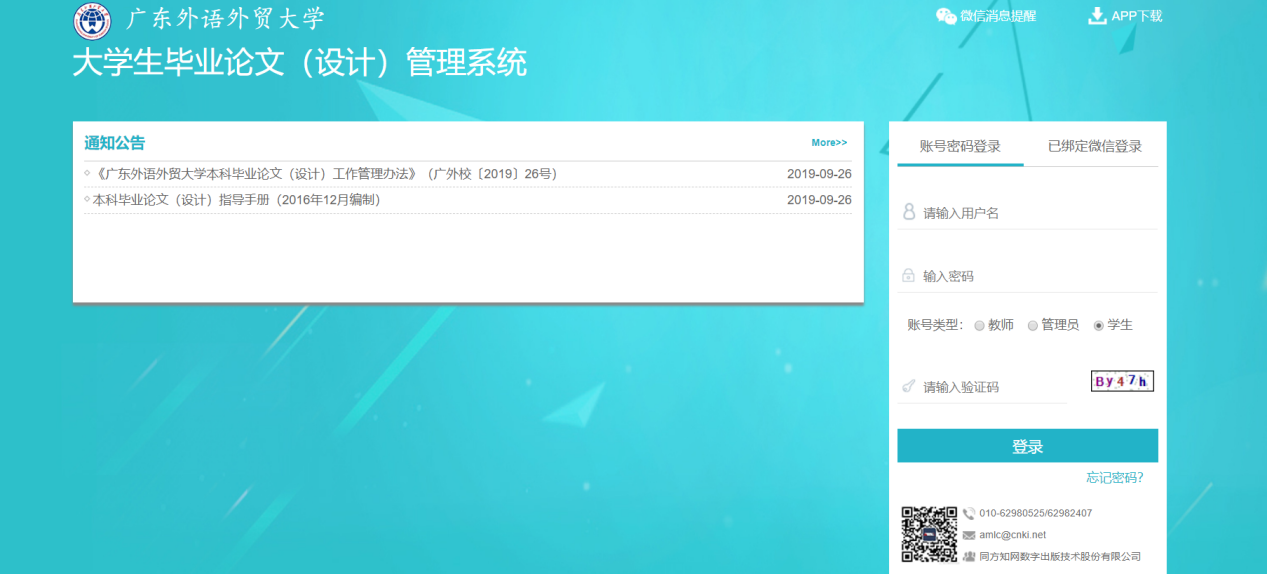 2.1.2首次登录强制修改密码注：首次登录不需要手机号及验证码★第1步：使用初始账号密码登录成功★第2步：修改密码（须与初始密码不同），成功后会自动退出系统★第3步：使用新修改的密码重新登录*非首次登录无须该项操作2.1.3用户设置*用户设置可以进行密码修改和进行个人信息维护点击个人信息维护栏，可以进行电子签名的上传及修改，有“图片上传”和“微信扫一扫通过屏幕手写上传”两种方式。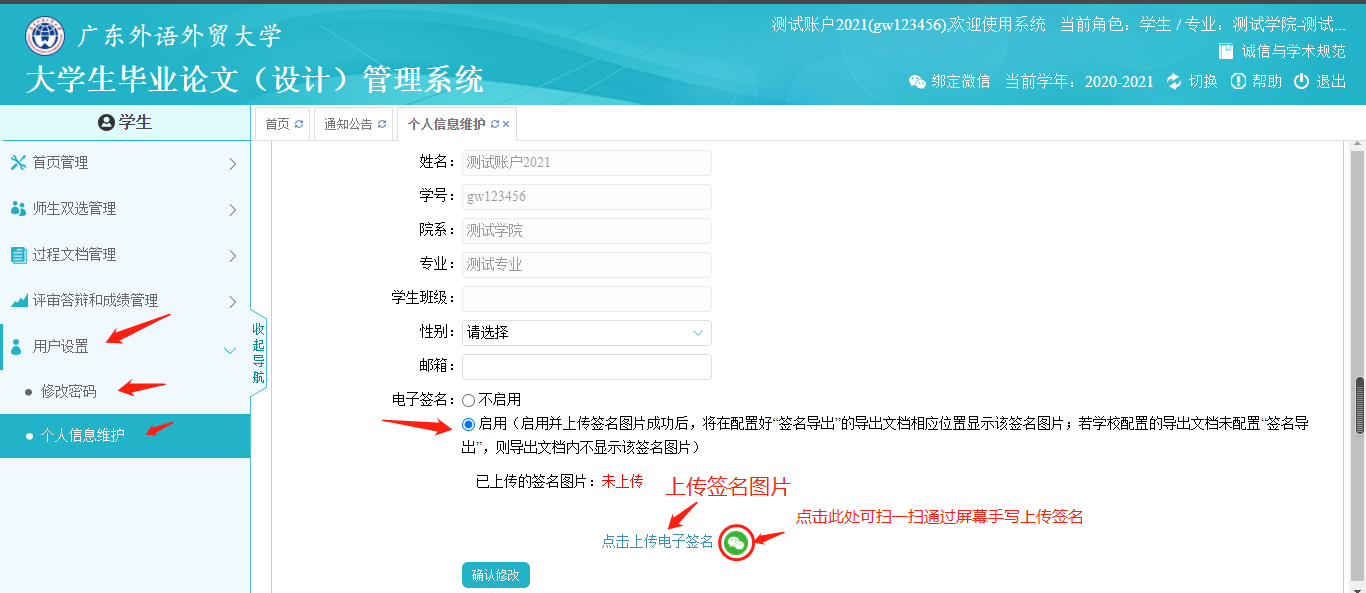 2.2师生双选管理2.2.1学生申报课题2.2.1.1课题申报操作步骤★第1步：选择打开“师生双选管理-学生申报课题”页面或者从首页的“申报课题”进入页面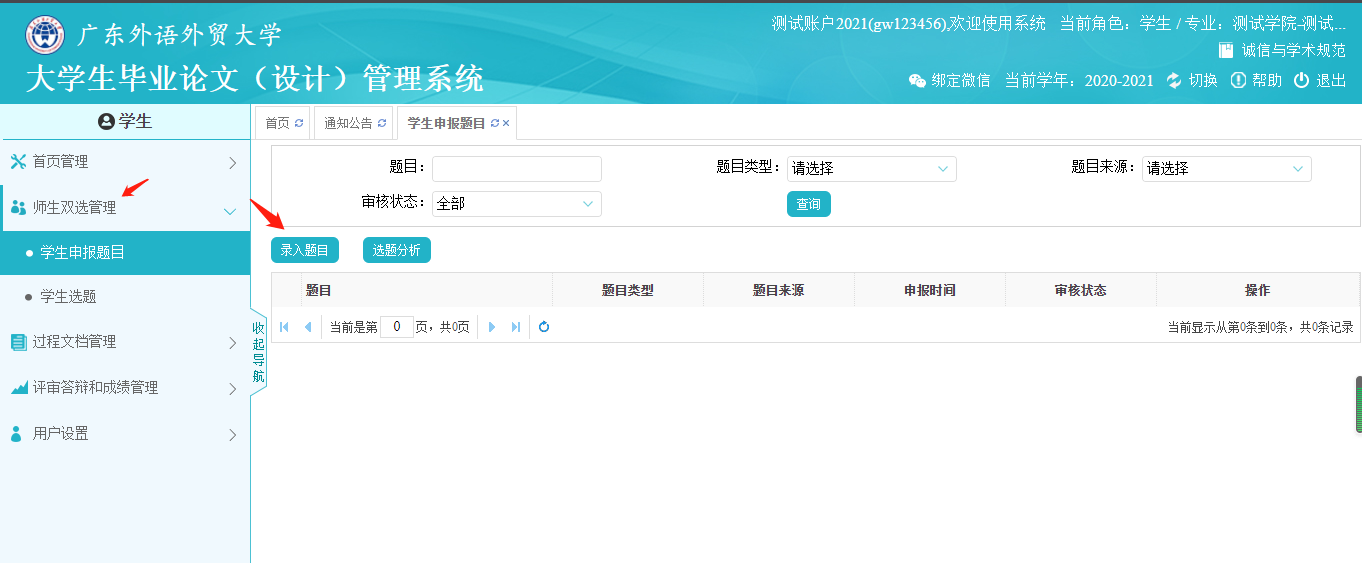 ★第2步：点击列表左上角的“录入课题”，打开录入课题页面★第3步：输入课题题目信息、选择课题所属专业以及题目性质（题目类型和题目来源），确认后点击“下一步”继续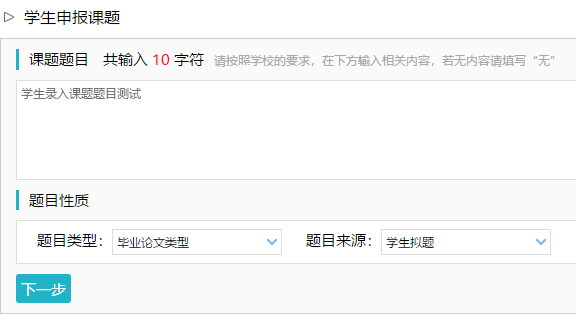 *题目类型和题目来源是管理员提前已经设置好的可选项★第4步：输入其他课题相关内容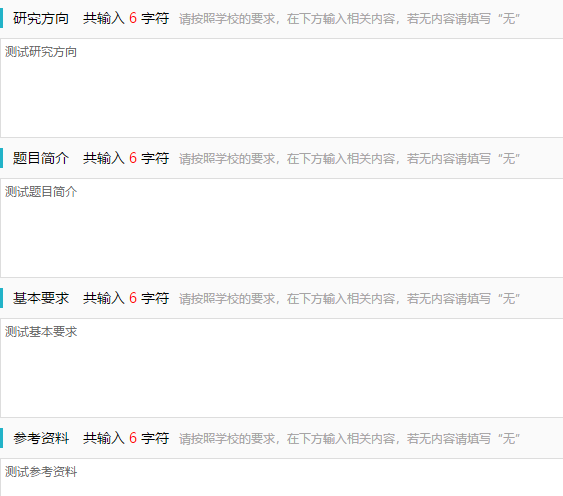 ★第5步：选择1位教师作为该课题的“指导教师”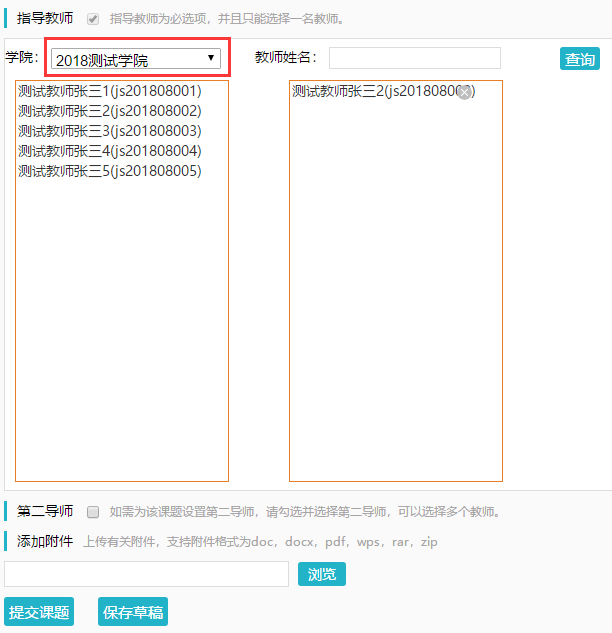 *若要选择学生所在院系不同的院系的教师作为指导教师，可以下拉筛选其他院系的教师并选择为该课题的指导教师*可选是否设置“第二导师”，以及是否需要添加附件★第6步：选择“提交课题”或“保存草稿”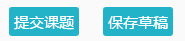 2.2.1.2特别说明☆特别说明1：保存草稿和正式提交*系统提供了2种提交方式，学生可以选择暂时将课题有关信息保存为草稿，也可以直接正式提交*保存为草稿：仅学生自己可见，并可以继续进行编辑、修改或完善，不影响其他角色的流程；适用于暂时还未确定的课题*正式提交：进入毕业设计（论文）的流程中，可能会被审核、退回等；适用于已经确定的课题☆特别说明2：课题的修改、删除等操作*课题提交草稿后，随时可以进行修改（列表操作列显示“草稿”字样以作提示）*课题正式提交后，在审核前可以自行修改或者删除（此时可以“重选”指导教师）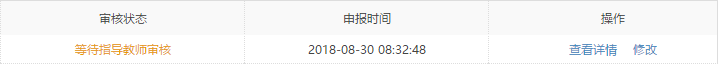 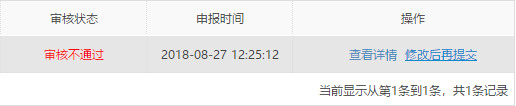 *课题经过审核，若“审核不通过”，学生只能在原课题基础上“修改后再提交”，作为新课题*课题经过审核，若“审核通过”，则需要“允许修改”或者“申请修改”方式对课题进行修改操作（根据学校或者院系的设置为准）2.2.2选题分析★第1步：选择打开“师生双选管理-学生申报课题”页面，或者在学生首页点击“选题分析”打开页面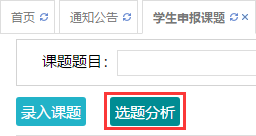 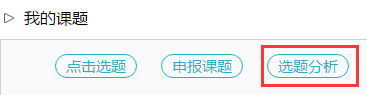 ★第2步：点击“选题分析”★第3步：输入“课题题目”和“关键词”，系统自动出具有关的选题分析结果★第4步：若需要保存本次分析结果，点击“保存本次分析”即可2.2.3学生选题*根据学校或者院系的设置，学生需要进行选题，则需要进行以下操作2.2.3.1需要教师确认的学生选题方式*根据学校或者院系的设置，学生选题后需要指导教师进行确认，导师确认“通过”才能达成双选关系★第1步：选择“师生双选管理-学生选题”打开页面，或者在学生首页点击“学生选题”打开页面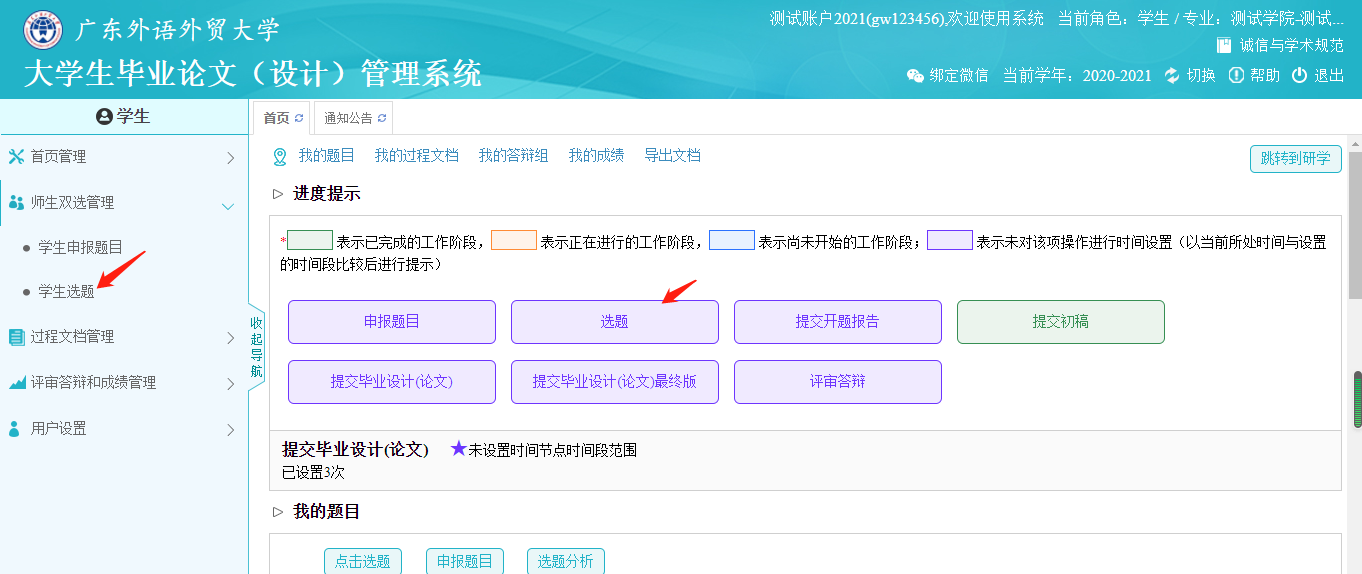 ★第2步：查看可选课题的列表，在列表中点击“查看”可以打开查看课题详情内容，点击“选择课题”即可选择对应的课题进入待确认的状态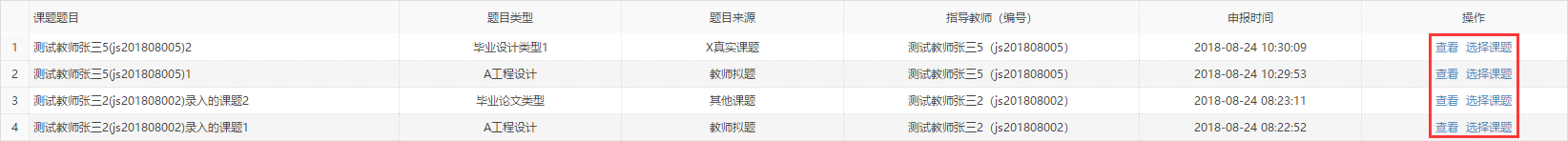 ★第3步：选择课题后，学生已选课题列表将会展示学生选择的课题，并展示确认的状态和操作*学生可选几个课题等待指导教师确认，是由学校或者院系设置的*最终仅能达成1个双选关系*在指导教师确认之前，学生可“取消选题”，改选其他课题或者采用别的方式报选题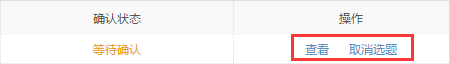 ★第4步：指导教师确认后操作*若指导教师确认为“通过”，则与学生达成双选*若指导教师确认为“不通过”，则学生需要重选或者更改别的方式报选题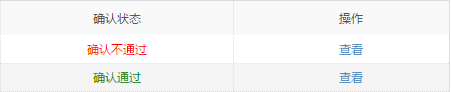 2.3提交开题报告2.3.1提交开题报告★第1步：选择“过程文档管理-提交开题报告”打开页面，或者在学生首页点击“开题报告”后的“查看详情”打开页面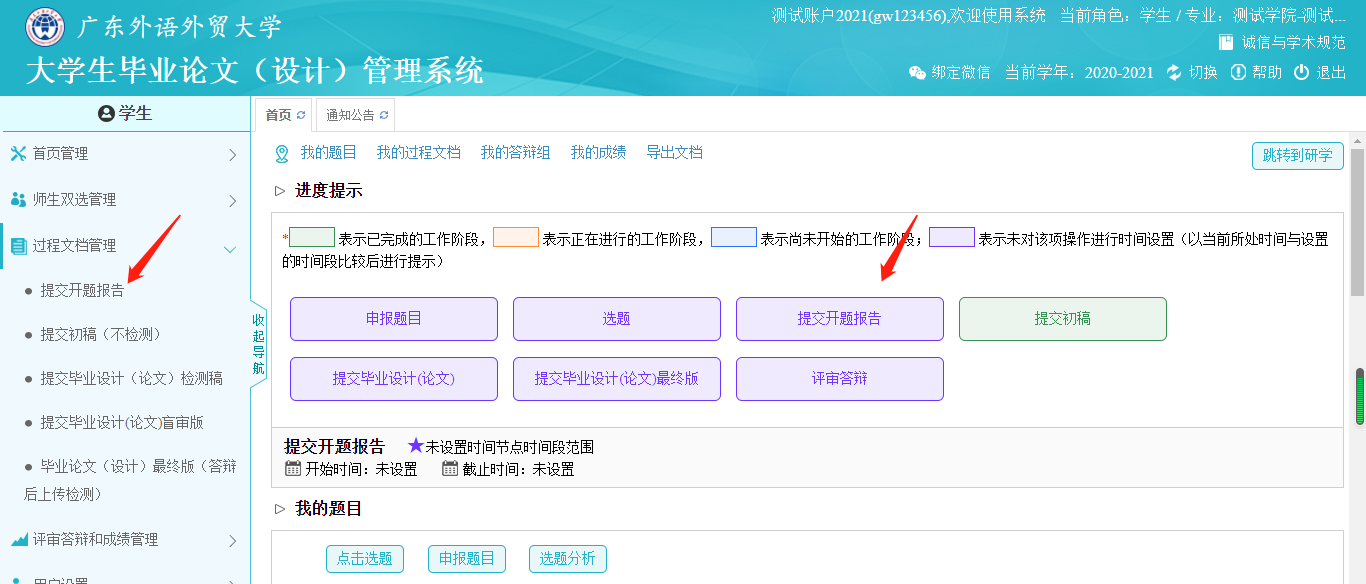 ★第2步：输入内容提交（该部分内容支持自定义，学生所见页面内容可能会有所不同，请注意）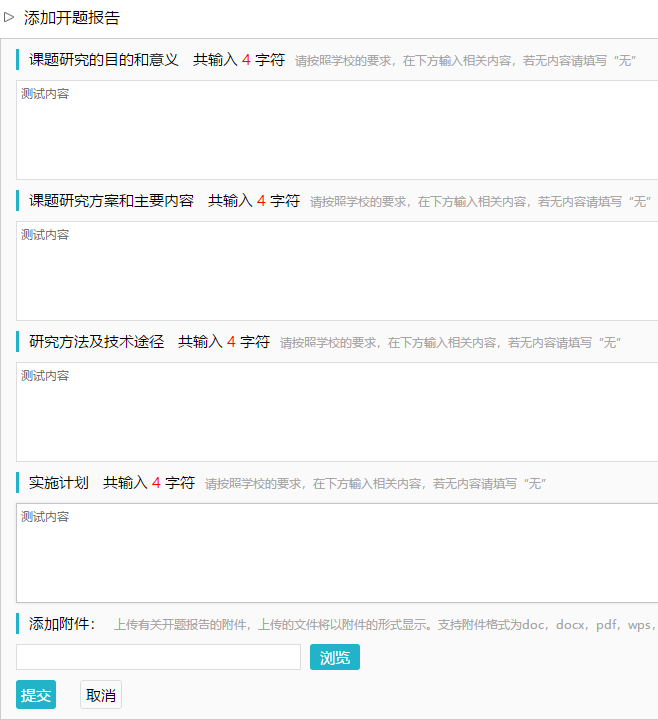 ★第3步：等待指导教师和其他配置的各级审核，在审核前，学生可以对开题报告的内容进行修改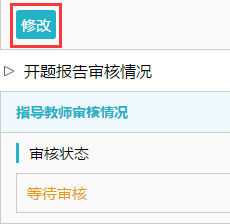 ★第4步：根据指导教师和各级审核的情况进行后续操作*指导教师和各级审核结论各不相同，学生需要根据不同的审核情况进行后续操作*要求“返回修改”的，学生需要进行修改后再次提交，仍需要走审核流程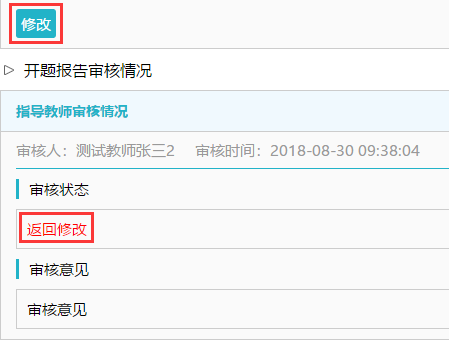 *指导教师“审核通过”的，表示学生提交的开题报告已经通过了，若需修改，则需要被“允许修改”再进行有关操作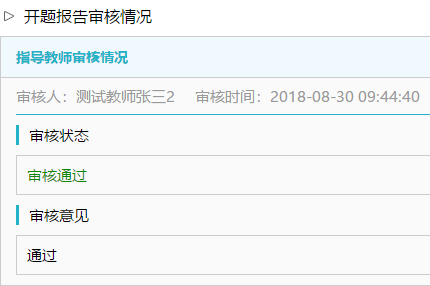 *若是有其他角色对开题报告内容的批注内容，学生可以查看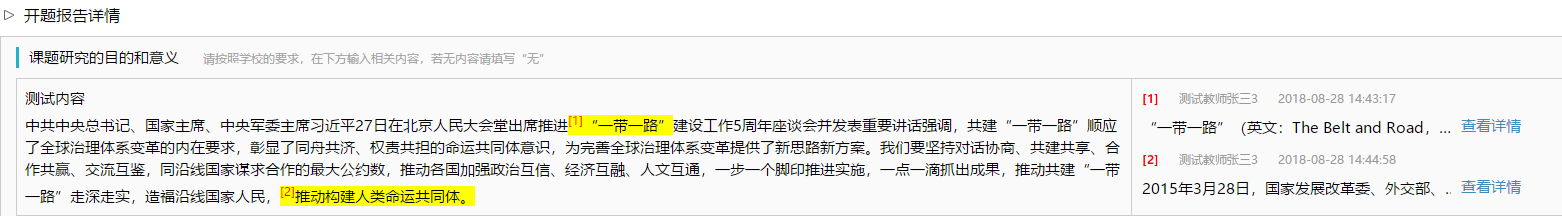 2.4提交其他过程文档*目前，系统设置的可选使用的“其他过程文档”包括：中期报告、指导记录*达成师生双选关系后，学生即可提交过程文档2.4.1提交指导记录★第1步：选择“过程文档管理-提交指导记录”打开页面，或者在学生首页的“指导记录”栏点击“查看详情”打开页面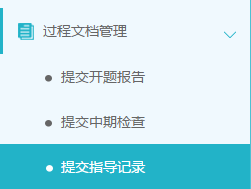 ★第2步：输入内容提交（提交后审核前，学生可以进行修改）★第3步：根据指导教师和各级审核的情况进行后续操作*支持查看内容的批注2.5提交毕业设计（论文）★第1步：选择“过程文档管理-提交毕业设计（论文）”打开页面，或者在学生首页的“提交毕业设计（论文）”栏的“查看详情”打开页面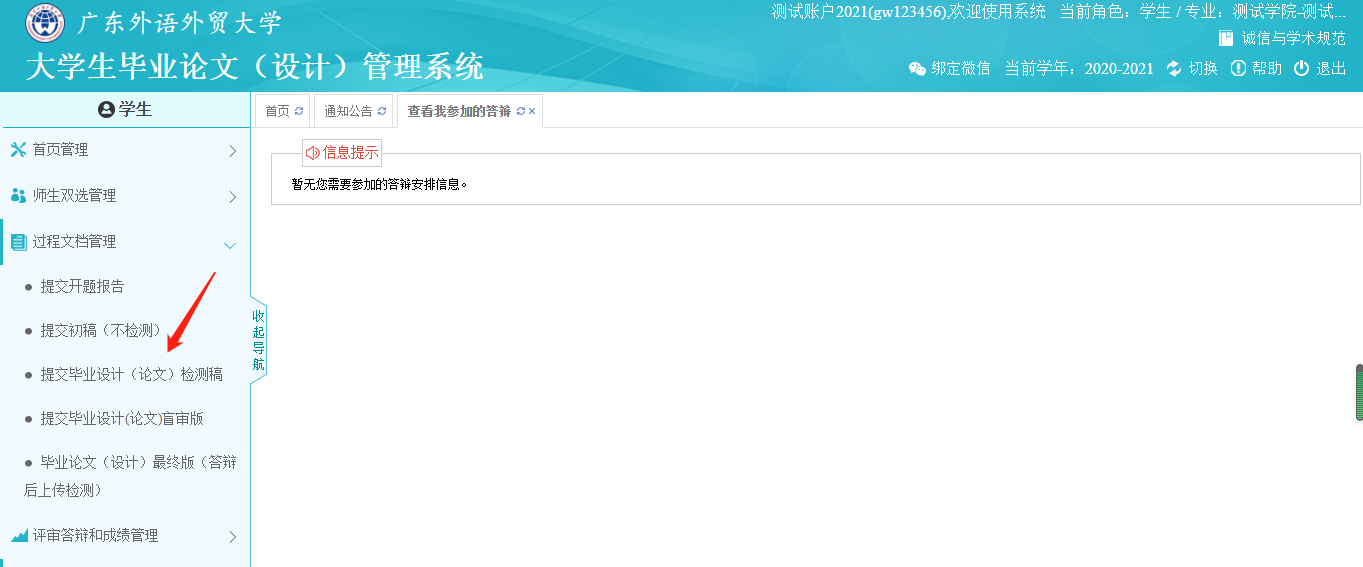 ★第2步：输入关键词等内容，添加待上传的毕设（论文）文档，选择是否添加附件或其他内容（比如网址链接等），进行提交（提交后审核前，学生可以进行修改）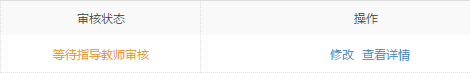 ★第3步：根据审核、检测情况进行后续操作*因学生所在的学校可以设置不同模式的检测方式，学生需要根据学校的设置及当前所处的状态，进行各项操作，包括：修改文档提交、查看检测结果、查看审核结果、提交新的论文等2.6提交毕业设计（论文）最终版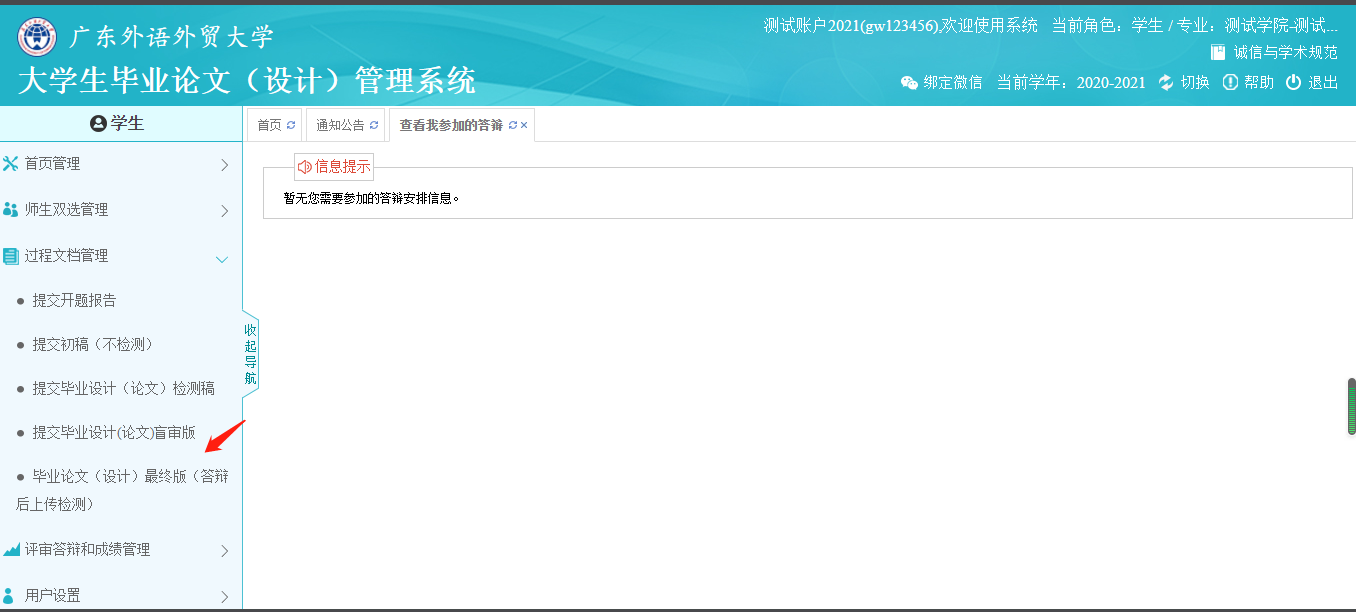 2.7参与答辩*当安排了学生参与答辩，则需要进行系列操作★第1步：选择“评审答辩和成绩管理-查看我参加的答辩”打开页面查看被安排参与的答辩情况，或者从学生首页进入页面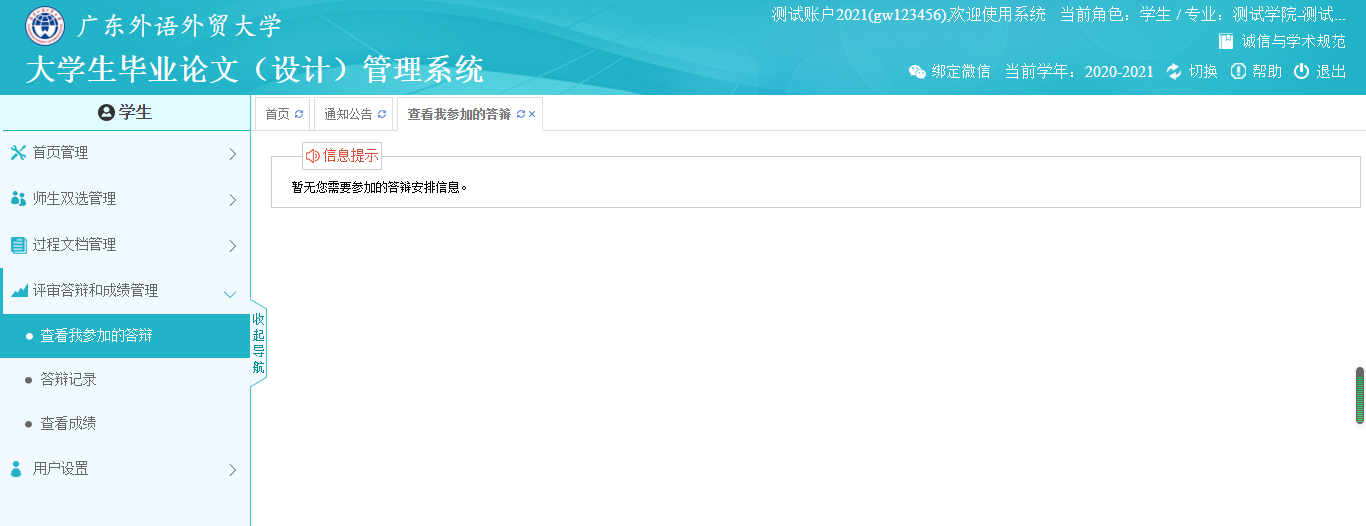 2.8查看成绩*学生能否查看成绩，是由学校管理员设定的★第1步：选择“评审答辩和成绩管理-查看成绩”打开页面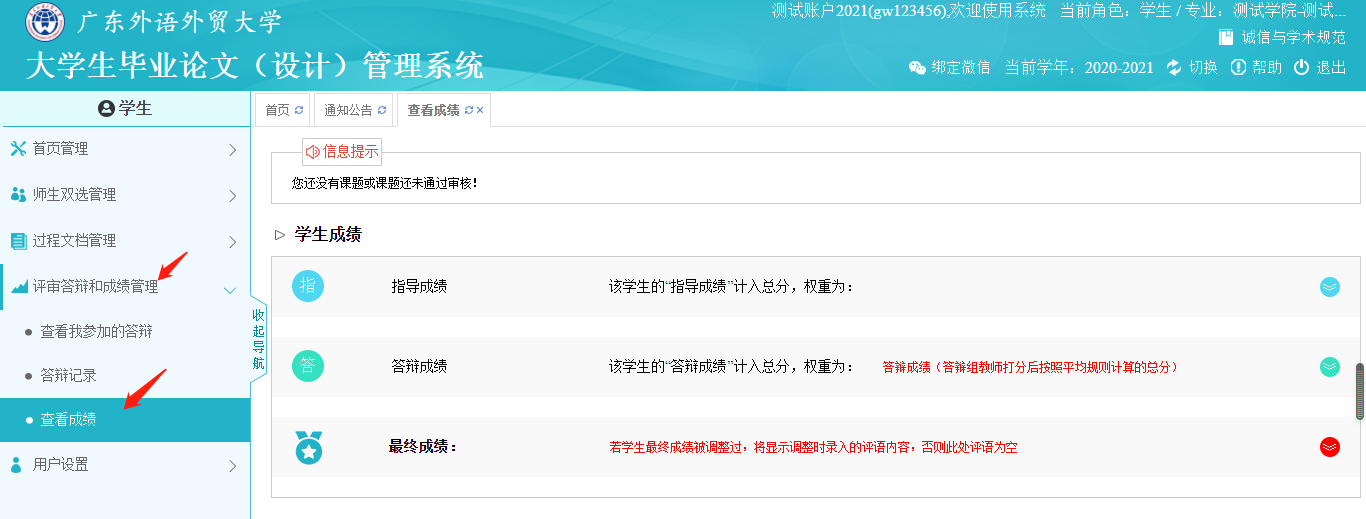 ★第2步：根据可查看成绩的权限，进行操作2.9查看答辩意见和答辩记录点击左侧“评审答辩和成绩管理”，选择查看成绩，查看答辩意见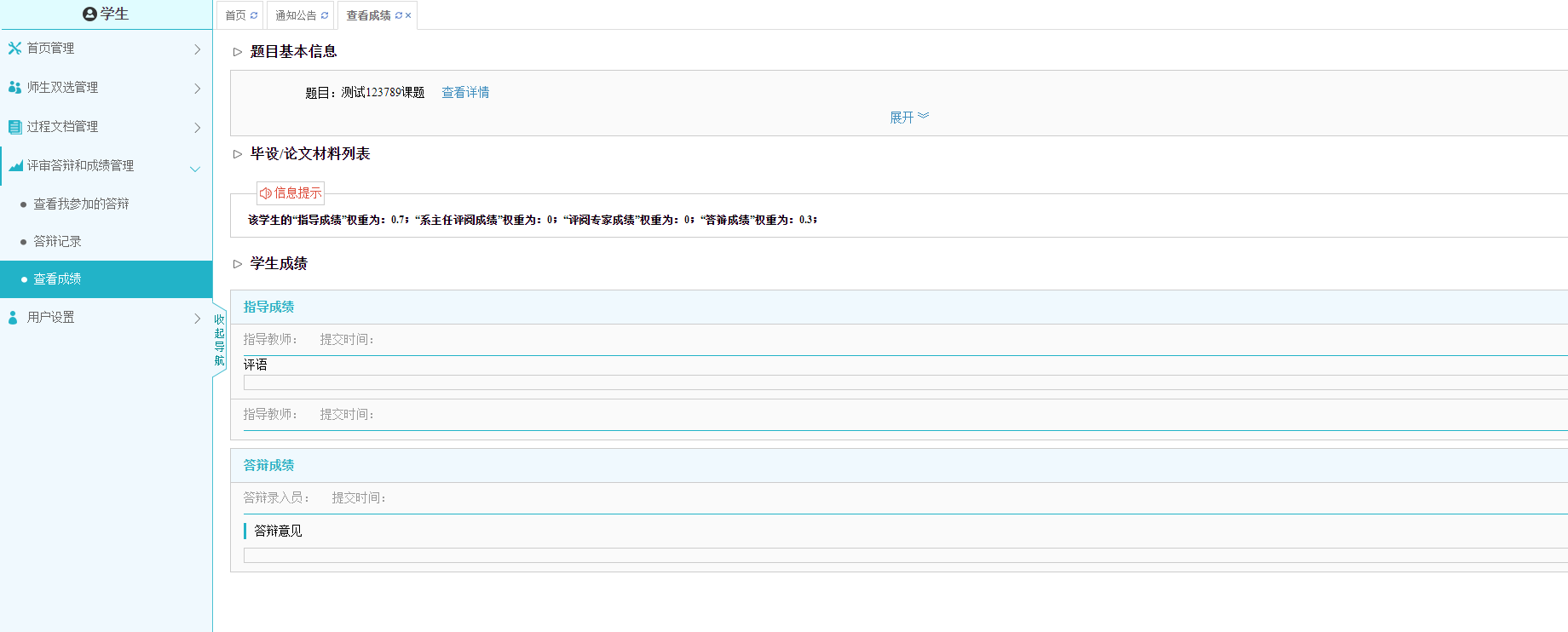 点击左侧“评审答辩和成绩管理”，选择答辩记录，查看答辩记录。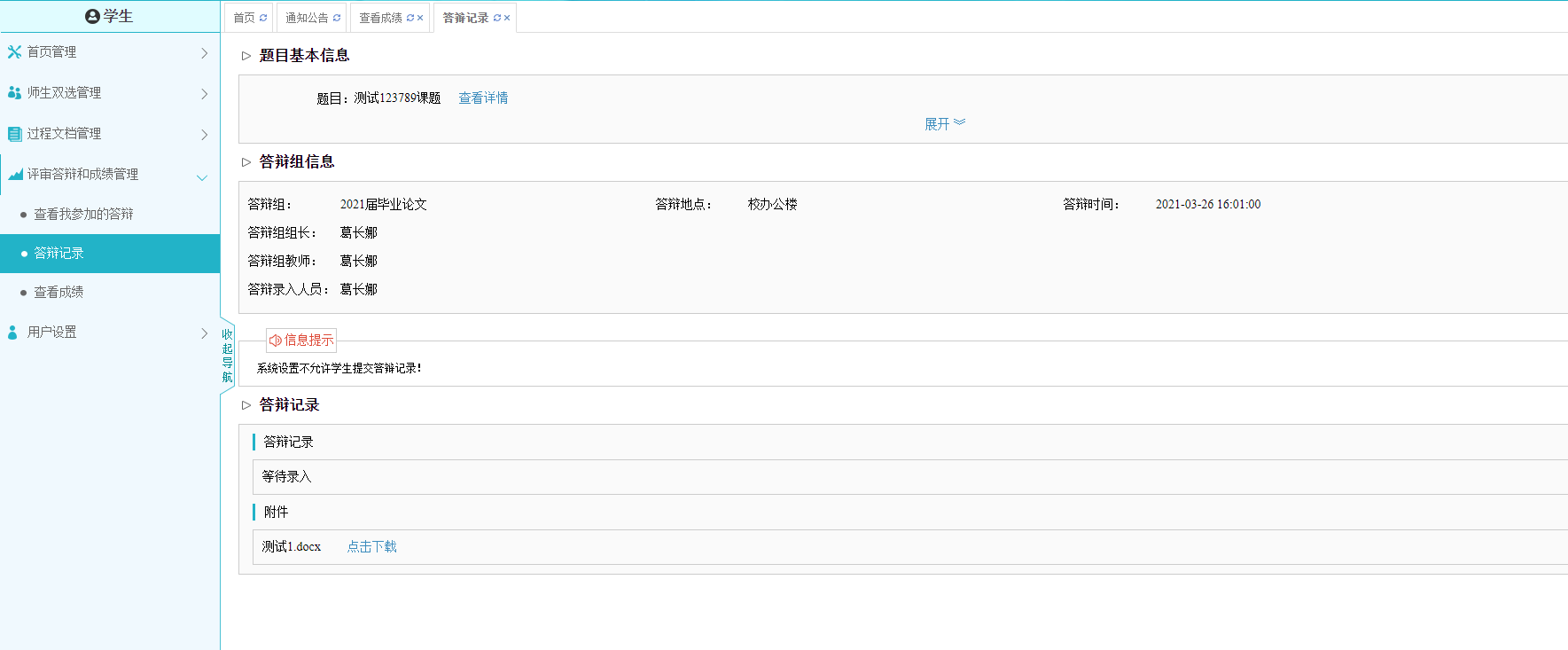 